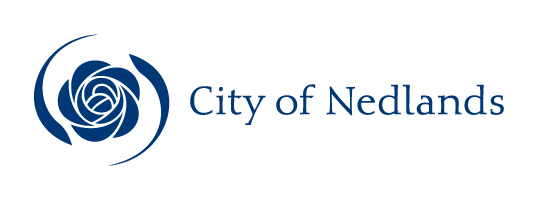 Corporate & Strategy ReportsCommittee Consideration – 9 April 2019Council Resolution – 23 April 2019Executive SummaryIn accordance with Regulation 13 of the Local Government (Financial Management) Regulations 1996 Administration is required to present the List of Accounts Paid for the month to Council.Recommendation to CommitteeCouncil receives the List of Accounts Paid for the month of February 2019 (refer to attachments).Discussion/OverviewBackgroundRegulation 13 of the Local Government (Financial Management) Regulations 1996 requires a list of accounts paid to be prepared each month, showing each account paid since the last list was prepared. This list is to include the following information:the payee’s name;the amount of the payment;the date of the payment; andsufficient information to identify the transaction.The list is to be presented to the Council at the next ordinary meeting of the Council after the list is prepared and recorded in the minutes of that meeting.Risk ManagementThe accounts payable procedures ensure that no fraudulent payments are made by the City, and these procedures are strictly adhered to by the officers. These include the final vetting of approved invoices by the Manager Finance and the Director Corporate and Strategy (or designated alternative officers).ConclusionThe List of Accounts Paid for the month of February 2019 complies with the relevant legislation and can be received by Council (see attachments)ConsultationRequired by legislation:				Yes 	No Required by City of Nedlands policy: 		Yes 	No 		Budget/Financial ImplicationsNil.CPS07.19	List of Accounts Paid – February 2019Committee12 March 2019Council26 March 2019ApplicantCity of Nedlands Employee Disclosure under section 5.70 Local Government Act 1995Nil.DirectorLorraine Driscoll – Director Corporate & StrategyAttachmentsCreditor Payment Listing February 2019Purchasing Card Payments February 2019 (29th January 2019 – 28th February 2019)